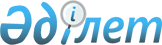 О внесении изменения в совместное постановление и решение Хромтауского районного акимата и маслихата от 07 августа 2012 года № 247/51 "О присвоении наименований улицам города Хромтау"Постановление акимата Хромтауского района Актюбинской области от 15 декабря 2023 года № 316 и решение Хромтауского районного маслихата Актюбинской области от 15 декабря 2023 года № 97
      Согласно статьи в 6, 35 Закона Республики Казахстан "О местном государственном управлении и самоуправлении в Республике Казахстан", в соответствии со статьей 12 Закона Республики Казахстан "Об административно-территориальном устройстве Республики Казахстан", на основании заключения областной ономастической комиссии при акимате Актюбинской области № 2 от 20 июля и № 4 от 07 декабря 2022 года и с учетом мнения жителей города Хромтау акимат Хромтауского района ПОСТАНОВИЛ и Хромтауский районный маслихат РЕШИЛ:
      1. Внести в совместное постановление и решение Хромтауского районного акимата и маслихата от 07 августа 2012 года № 247/51 "О присвоении наименований улицам города Хромтау" (зарегистрированное в Реестре государственной регистрации нормативных правовых актов за № 3414) следующие изменения:
      в 1 пункте указанного совместного постановления и решения:
      в тексте совместного постановления и решения слова "улица Асфальтная" заменить словами "улица Тасбулак";
      в тексте совместного постановления и решения слова "улица Дорожная" заменить словами "улица Кокпекты";
      в тексте совместного постановления и решения слова "улица Заготзерно" заменить словами "улица Актасты";
      в тексте совместного постановления и решения слова "улица Молодежная" заменить словами "улица Казыбай";
      в тексте совместного постановления и решения слова "улица Новая" заменить словами "улица Изтай Мамбетов";
      в тексте совместного постановления и решения слова "улица Переездная" заменить словами "улица Кокозек";
      в тексте совместного постановления и решения слова "улица Подстанция" заменить словами "улица Жосалы";
      в тексте совместного постановления и решения слова "улица Подхоз" заменить словами "улица Коптогай";
      в тексте совместного постановления и решения слова "улица Целинная" заменить словами "улица Кызылкайын";
      в тексте совместного постановления и решения слова "улица Элеваторная" заменить словами "улица Талдыбулак".
      2. Настоящее совместное постановление акимата и решение маслихата вводится в действие по истечении десяти календарных дней после дня их первого официального опубликования.
					© 2012. РГП на ПХВ «Институт законодательства и правовой информации Республики Казахстан» Министерства юстиции Республики Казахстан
				
      Аким Хромтауского района 

Н. Тлеумуратов

      Председатель Хромтауского районного маслихата 

Э. Болатов
